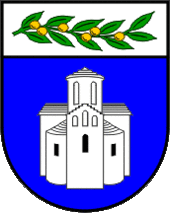 ZADARSKA ŽUPANIJAUPRAVNI ODJEL ZA JAVNU NABAVU I UPRAVLJANJE IMOVINOMBožidara Petranovića 8, ZadarPOZIV NA DOSTAVU PONUDEZa uslugu osmišljavanja promotivnih artikala i suvenira s izradom nacrta i tehničkih specifikacija za njih projekt Centar izvrsnosti Cerovačke špiljeEvidencijski broj: 57-21-JNKLASA: 406-01/21-3/14URBROJ: 2198/1-17/1-21-3Zadar, 15. ožujka 2021. godineSadržaj:POZIV NA DOSTAVU PONUDENaručitelj Zadarska županija, Božidara Petranovića 8, Zadar, OIB: 56204655363 pokrenula je postupak jednostavne nabave usluge osmišljavanja promotivnih artikala i suvenira s izradom nacrta i tehničkih specifikacija za njih projekt Centar izvrsnosti Cerovačke špilje, evidencijski broj: 57-21-JN, a za koju, sukladno članku 12. stavku 1. Zakona o javnoj nabavi („Narodne novine“ broj: 120/16), nije obvezan primijeniti Zakon o javnoj nabavi za predmetnu nabavu.Temeljem članka 16. Pravilnika o provedbi postupaka jednostavne nabave („Službeni glasnik Zadarske županije“ broj: 5/18, 7/20) javnom objavom na mrežnoj stranici Zadarske županije upućuje se gospodarskim subjektima poziv na dostavu ponuda sukladno slijedećim uvjetima i zahtjevima koji predstavljaju osnovne elemente za izradu ponude.OPĆI PODACI Opći podaci o naručiteljuZADARSKA ŽUPANIJABožidara Petranovića 823000 ZADAR OIB: 56204655363Telefon:	023/ 350-350Telefaks:	023/ 350-319 Mrežna stranica:	www.zadarska-zupanija.hr Osoba ili služba zadužena za komunikaciju s gospodarskim subjektimaUpravni odjel za javnu nabavu i upravljanje imovinom, Odsjek za javnu nabavuKontakt osoba:	Anita Mijić 		Mira OrlovićTelefon: 		023/ 350-317 ili 350-344Telefaks: 		  023/ 350-361Adresa elektronske pošte:	nabava@zadarska-zupanija.hrPODACI O PREDMETU NABAVEEvidencijski broj nabave: Evidencijski broj nabave je 57-21-JN Procijenjena vrijednost predmeta nabave: 155.000,00 kuna bez PDV-a O projektuJU PP Velebit nositelj je projekta Centar izvrsnosti „Cerovačke špilje“ – održivo upravljanje prirodnom baštinom i krškim podzemljem sufinanciranog iz sredstava Europskog fonda za regionalni razvoj, ref. broj KK.06.1.2.01.0011. Ugovora o dodjeli bespovratnih sredstava. Partneri na projektu su Zadarska županija, „NATURA-JADERA“ javna ustanova za upravljanje zaštićenim dijelovima prirode na području Zadarske županije te Zagrebački speleološki savez. Cilj projekta je doprinijeti održivom korištenju prirodne resursne osnove, očuvanju okoliša i zaštiti prirodne baštine jačanjem modela održivog upravljanja zaštićenim područjima Republike Hrvatske i Europske Unije, a čime se ujedno doprinosi održivom razvoju u Jadranskoj regiji razvojem i diversifikacijom turističke ponude, pomoću unaprjeđenja sustava posjećivanja, posjetiteljske infrastrukture i edukacijskih programa u PP Velebit i okolici. Uloga Zadarske županije na projektu je kroz aktivnosti promidžbe i vidljivosti projekta prezentirati vrijednost i ulogu zaštićenog područja Parka prirode Velebit, s posebnim naglaskom na lokalitet Cerovačkih špilja, čime će se osigurati privlačenje broja posjetitelja i postaviti temelj komunikacijskog modela prema općoj i stručnoj javnosti.Ukupna vrijednost projekta je najviše 68.453.850,00 HRK od čega ukupni prihvatljivi troškovi mogu biti najviše 62.627.803,30 HRK. Opis predmeta nabave ili grupa nabavePredmet nabave je usluga osmišljavanja promotivnih artikala i suvenira s izradom nacrta i tehničkih specifikacija za njih u sklopu projekta „Centar izvrsnosti Cerovačke špilje“.Proces osmišljavanja i standardizacije promotivnih artikala i suvenira ima za cilj tijesno povezivanje i dugoročnu suradnju s lokalnom zajednicom. Čitav proces zamišljen je u formi interaktivnih događaja koji uključuju promociju, edukaciju, savjetodavne usluge, pomoć pri kreiranju proizvoda za buduće potrebe suvenirnice Centra izvrsnosti Cerovačke špilje te njihovu standardizaciju, uključujući i ambalažu. CPV oznaka i naziv prema Uredbi o uvjetima primjene Jedinstvenog rječnika javne nabave (CPV): 79340000-9. Količina i tehnička specifikacija predmeta nabaveKoličina i vrsta predmeta nabave u cijelosti je iskazana u Troškovniku i Tehničkoj specifikaciji (Prilog 3) koji su sastavni dio ovog Poziva.Količina predmeta nabave je točna i navedena je u Troškovniku.Usluga osmišljavanja promotivnih artikala i suvenira s izradom nacrta i tehničkih specifikacija za njih sastoji se od slijedećih aktivnosti:Aktivnost 1 - Poziv proizvođačima u lokalnoj zajednici da sudjeluju u radionicama i natječaju za odabir promotivnih artikala i suvenira,Aktivnost 2 - Tri on-line radionice s područja produkt dizajna, marketinga i turizma, s ciljem edukacije lokalnih proizvođača,Aktivnost 3 - On-line radionica „Analiza potencijalnih proizvoda sudionika projekta; diskusija, razgovori i preporuke“,Aktivnost 4 - Individualne savjetodavne usluge odabranim proizvođačima,Aktivnost 5 - Odabir, dizajn i standardizacija pet promotivnih artikala ili suvenira te kreacija „Cerovačke košarice“.Obveze ponuditelja po svakoj aktivnosti detaljno su opisane u priloženoj Tehničkoj specifikaciji. Obveza ponuditelja je, nakon realizacije svake pojedine aktivnosti izraditi pisano izvješće te po izvršenju kompletne usluge izraditi završno izvješće. Izvješća moraju sadržavati dokaze o izvršenju svake pojedine aktivnosti odnosno cjelokupno izvršene usluge.Navedena izvješća ponuditelj dostavlja Naručitelju po dva primjerka u tiskanom obliku i u digitalnom obliku na mediju za pohranu podataka u .docx i  .pdf formatu.Tijekom provedbe svih aktivnosti kao i svih proizvedenih dokumenata i materijalnih isporučevina ponuditelj je dužan osigurati poštivanje svih obveznih elemenata iz uputa za informiranje i vidljivost projekata financiranih iz Strukturnih i Kohezijskog fonda (Prilog 4 ovog Poziva).Mjesto izvršenja ugovoraPružanje usluge koja je predmet nabave vršit će se na području Zadarske županije, Ličko-senjske županije i on-line. Rok početka i završetka izvršenja ugovoraS ponuditeljem čija ponuda bude odabrana sklopit će se Ugovor o pružanju usluge osmišljavanja promotivnih artikala i suvenira s izradom nacrta i tehničkih specifikacija za njih projekt Centar izvrsnosti Cerovačke špilje.Ugovor stupa na snagu dan nakon obostranog potpisa ugovora.Rok izvršenja usluge je 180 dana od dana stupanja na snagu Ugovora.Okvirni rokovi izvršenja pojedinih aktivnosti navedeni su u Tehničkoj specifikaciji (Prilog 3).Naručitelj u ovoj fazi dostavlja prijedlog ugovora, te zadržava pravo isti prilagoditi ovisno o pristiglim ponudama te odabranom ponuditelju. Naručitelj u prijedlogu ugovora utvrđuje obvezne dijelove (predmet nabave, rok i uvjeti izvršenja ugovornih obveza odabranog ponuditelja, rok, način i uvjeti plaćanja; izvršenje usluge sukladno tehničkim specifikacijama) koji se prilikom izrade konačnog ugovora ne mogu mijenjati.Prijedlog ugovora koji je sastavni dio ovog Poziva (Prilog 6.) treba potpisati ovlaštena osoba za zastupanje ponuditelja u znak pristanka. Potpisani Prijedlog ugovora sastavni je dio ponude.Rok valjanosti ponude60 dana od dana isteka roka za dostavu ponuda. Rok valjanosti ponude mora biti naveden u ponudbenom listu koji je sastavni dio ovog Poziva.OSNOVE ZA ISKLJUČENJE GOSPODARSKOG SUBJEKTA Obveze plaćanja dospjelih poreznih obveza i obveza za mirovinsko i zdravstveno osiguranjePonuditelj u ponudi mora priložiti potvrdu porezne uprave ili drugog nadležnog tijela u državi poslovnog nastana gospodarskog subjekta, koja ne smije biti starija od 30 dana od dana objave ovog Poziva.Iz navedenog dokaza mora biti razvidno da je ponuditelj ispunio obveze plaćanja dospjelih poreznih obveza i obveza za mirovinsko i zdravstveno osiguranje, odnosno da mu je temeljem posebnih propisa odobrena odgoda plaćanja navedenih obveza.Naručitelj će isključiti ponuditelja iz postupka nabave ako utvrdi da nije ispunio obveze plaćanja dospjelih poreznih obveza i obveza za mirovinsko i zdravstveno osiguranjeIzvadak iz kaznene evidencije ili drugog odgovarajućeg registra (članak 251. ZJN)Naručitelj će isključiti gospodarskog subjekta iz postupka javne nabave ako utvrdi:da je gospodarski subjekt koji ima poslovni nastan u Republici Hrvatskoj ili osoba koja je član upravnog, upravljačkog ili nadzornog tijela ili ima ovlasti zastupanja, donošenja odluka ili nadzora toga gospodarskog subjekta i koja je državljanin Republike Hrvatske pravomoćnom presudom osuđena za:sudjelovanje u zločinačkoj organizaciji, na temeljučlanka 328. (zločinačko udruženje) i članka 329. (počinjenje kaznenog djela u sastavu zločinačkog udruženja) Kaznenog zakonačlanka 333. (udruživanje za počinjenje kaznenih djela), iz Kaznenog zakona („Narodne novine“ broj: 110/97, 27/98, 50/00, 129/00, 51/01, 111/03, 190/03, 105/04, 84/05, 71/06, 110/07, 152/08, 57/11, 77/11, 143/12)korupciju, na temeljučlanka 252. (primanje mita u gospodarskom poslovanju), članka 253. (davanje mita u gospodarskom poslovanju), članka 254. (zlouporaba u postupku javne nabave), članka 291. (zlouporaba položaja i ovlasti), članka 292. (nezakonito pogodovanje), članka 293. (primanje mita), članka 294. (davanje mita), članka 295. (trgovanje utjecajem) i članka 296. (davanje mita za trgovanje utjecajem) Kaznenog zakona, članka 294.a (primanje mita u gospodarskom poslovanju), članka 294.b (davanje mita u gospodarskom poslovanju), članka 337. (zlouporaba položaja i ovlasti), članka 338. (zlouporaba obavljanja dužnosti državne vlasti), članka 343. (protuzakonito posredovanje), članka 347. (primanje mita) i članka 348. (davanje mita) iz Kaznenog zakona („Narodne novine“ broj: 110/97, 27/98, 50/00, 129/00, 51/01, 111/03, 190/03, 105/04, 84/05, 71/06, 110/07, 152/08, 57/11, 77/11, 143/12),prijevaru, na temeljučlanka 236. (prijevara), članka 247. (prijevara u gospodarskom poslovanju), članka 256. (utaja poreza ili carine) i članka 258. (subvencijska prijevara) Kaznenog zakona članka 224. (prijevara), članka 293. (prijevara u gospodarskom poslovanju) i članka 286. (utaja poreza i drugih davanja) iz Kaznenog zakona („Narodne novine“ broj: 110/97, 27/98, 50/00, 129/00, 51/01, 111/03, 190/03, 105/04, 84/05, 71/06, 110/07, 152/08, 57/11, 77/11, 143/12)terorizam ili kaznena djela povezana s terorističkim aktivnostima, na temeljučlanka 97. (terorizam), članka 99. (javno poticanje na terorizam), članka 100. (novačenje za terorizam), članka 101. (obuka za terorizam) i članka 102. (terorističko udruženje) Kaznenog zakona članka 169. (terorizam), članka 169.a (javno poticanje na terorizam) i članka 169.b (novačenje i obuka za terorizam) iz Kaznenog zakona („Narodne novine“ broj: 110/97, 27/98, 50/00, 129/00, 51/01, 111/03, 190/03, 105/04, 84/05, 71/06, 110/07, 152/08, 57/11, 77/11, 143/12)pranje novca ili financiranje terorizma, na temeljučlanka 98. (financiranje terorizma) i članka 265. (pranje novca) Kaznenog zakona članka 279. (pranje novca) iz Kaznenog zakona („Narodne novine“ broj: 110/97, 27/98, 50/00, 129/00, 51/01, 111/03, 190/03, 105/04, 84/05, 71/06, 110/07, 152/08, 57/11, 77/11, 143/12)dječji rad ili druge oblike trgovanja ljudima, na temeljučlanka 106. (trgovanje ljudima) Kaznenog zakona članka 175. (trgovanje ljudima i ropstvo) iz Kaznenog zakona („Narodne novine“ broj: 110/97, 27/98, 50/00, 129/00, 51/01, 111/03, 190/03, 105/04, 84/05, 71/06, 110/07, 152/08, 57/11, 77/11, 143/12)da je gospodarski subjekt koji nema poslovni nastan u Republici Hrvatskoj ili osoba koja je član upravnog, upravljačkog ili nadzornog tijela ili ima ovlasti zastupanja, donošenja odluka ili nadzora toga gospodarskog subjekta i koja nije državljanin Republike Hrvatske pravomoćnom presudom osuđena za kaznena djela iz točke 1. podtočaka od a) do f) i za odgovarajuća kaznena djela koja, prema nacionalnim propisima države poslovnog nastana gospodarskog subjekta, odnosno države čiji je osoba državljanin, obuhvaćaju razloge za isključenje iz članka 57. stavka 1. točaka od (a) do (f) Direktive 2014/24/EU.Naručitelj će isključiti gospodarskog subjekta u bilo kojem trenutku tijekom postupka nabave ako utvrdi da postoje osnove za isključenje iz ove točke Poziva.Sukladno članku 255. stavak 6. ZJN razdoblje isključenja gospodarskog subjekta kod kojeg su ostvarene osnove za isključenje iz postupka nabave sukladno ovoj točki Poziva je pet godina od dana pravomoćnosti presude, osim ako pravomoćnom presudom nije određeno drukčije.Kao dokaz da ne postoje osnove za isključenje iz ove točke Naručitelj će prihvatiti: izvadak iz kaznene evidencije ili drugog odgovarajućeg registra ili, ako to nije moguće, jednakovrijedni dokument nadležne sudske ili upravne vlasti u državi poslovnog nastana gospodarskog subjekta, odnosno državi čiji je osoba državljanin, kojim se dokazuje da ne postoje navedene osnove za isključenje.Ako se u državi poslovnog nastana gospodarskog subjekta, odnosno državi čiji je osoba državljanin ne izdaju dokumenti iz prethodnog stavka ili ako ne obuhvaćaju sve okolnosti iz ove točke Poziva, oni mogu biti zamijenjeni izjavom pod prisegom ili, ako izjava pod prisegom prema pravu dotične države ne postoji, izjavom davatelja s ovjerenim potpisom kod nadležne sudske ili upravne vlasti, javnog bilježnika ili strukovnog ili trgovinskog tijela u državi poslovnog nastana gospodarskog subjekta, odnosno državi čiji je osoba državljanin.Dostatan dokaz da ne postoje osnove za isključenje iz ove točke za gospodarske subjekte s poslovnim nastanom u Republici Hrvatskoj je izjava sukladno prethodnom stavku. Obrazac izjave je sastavni dio ovog Poziva (Prilog 2).Dokaz da ne postoje osnove za isključenje iz ove točke ne smije biti stariji od 30 dana od dana objave Poziva.SPOSOBNOST ZA OBAVLJANJE PROFESIONALNE DJELATNOSTI Upis u sudski, obrtni, strukovni ili drugi odgovarajući registar države sjedišta gospodarskog subjektaPonuditelj mora dokazati svoj upis u sudski, obrtni, strukovni ili drugi odgovarajući registar države sjedišta gospodarskog subjekta. Upis u registar dokazuje se odgovarajućim izvodom, a ako se oni ne izdaju u državi sjedišta gospodarskog subjekta, gospodarski subjekt može dostaviti izjavu s ovjerom potpisa kod nadležnog tijela.Izvod ili izjava ne smiju biti stariji od tri mjeseca računajući od dana objave ovog Poziva.TEHNIČKA SPOSOBNOSTU ovom postupku nabave naručitelj određuje uvjete tehničke i stručne sposobnosti kojima se osigurava da gospodarski subjekt ima iskustvo potrebno za izvršenje ugovora o nabavi na odgovarajućoj razini kvalitete. Svi uvjeti tehničke i stručne sposobnosti su vezani uz predmet nabave i razmjerni predmetu nabave. Obrazovne i stručne kvalifikacije pružatelja uslugeGospodarski subjekt za potrebe dokazivanja tehničke i stručne sposobnosti, treba dostaviti podatke o osobama koje će biti angažirane pri realizaciji ugovora. Osobe predložene u ponudi imaju obvezu pružati usluge ako ponuda gospodarskog subjekta bude odabrana kao najpovoljnija.Gospodarski subjekt mora dokazati da za izvršenje predmeta nabave raspolaže Stručnim timom sastavljenom od dolje navedenih stručnjaka neovisno o tome pripadaju li izravno gospodarskom subjektu ili ne:STRUČNJAK ZA MARKETING U TURIZMU (VODITELJ TIMA) – minimalno završen preddiplomski i diplomski sveučilišni studij ili integrirani preddiplomski i diplomski studij ili specijalistički diplomski studij ekonomskog smjera i iskustvo u marketinškim aktivnostima na minimalno pet projekata turističke valorizacije kulturne ili prirodne baštine.STRUČNJAK ZA MARKETING S ISKUSTVOM U MALOPRODAJI - minimalno završen preddiplomski i diplomski sveučilišni studij ili integrirani preddiplomski i diplomski studij ili specijalistički diplomski studij ekonomskog smjera i iskustvo od minimalno dvije godine u marketingu maloprodaje ili na minimalno tri projekta koji su uključivali savjetovanje poduzetnika u maloprodaji.FACILITATOR (moderator, voditelj, posrednik) – minimalno završen preddiplomski i diplomski sveučilišni studij ili integrirani preddiplomski i diplomski studij ili specijalistički diplomski studij (bilo koji smjer) i iskustvo u osmišljavanju i realizaciji predavanja i interaktivnih radionica na minimalno tri projekta.GRAFIČKI DIZAJNER – minimalno završen preddiplomski i diplomski sveučilišni studij grafičke tehnologije (smjer: dizajn grafičkih proizvoda) i iskustvo na minimalno tri izrađena dizajna s područja turizma.Poslove stručnjaka za marketing u turizmu i stručnjaka za marketing s iskustvom u maloprodaji može obavljati jedna osoba ukoliko udovoljava navedenim minimalnim uvjetima stručnjaka za marketing u turizmu i stručnjaka za marketing s iskustvom u maloprodaji.Sposobnost iz ove točke ponuditelj dokazuje, te u sklopu ponude dostavlja:Izjavu o raspolaganju Stručnim timom koja sadrži popis osoba koje će biti uključene u izvršenje ugovora, neovisno o tome pripadaju li one gospodarskom subjektu, završenu stručnu spremu, navod da će predložene osobe sudjelovati u izvršenju ugovora. Predložak Izjave o raspolaganju Stručnim timom sastavni je dio ovog Poziva (Prilog 5). Izjava mora biti potpisana od strane osobe ovlaštene za zastupanje gospodarskog subjekta.Uz Izjavu o raspolaganju Stručnim timom ponuditelj je dužan, za sve predložene osobe, priložiti:  Presliku diplome/ svjedodžbe ili drugi dokaz kojim se dokazuje obrazovna sposobnostvlastoručno potpisani životopis predloženih stručnjaka koji mora minimalno sadržavati slijedeće podatke:Ime i prezime datum rođenja predložena pozicijaslužbena e-mail adresa telefon za kontakt stupanj obrazovanja i stečeno zvanje ukupno radno iskustvo profesionalno iskustvo stručnjaka vezano uz predmet nabave koje sadrži naziv druge ugovorne strane, naziv i opis usluge, datum izvršenja usluge (ovisi o poziciji na koju se stručnjak predlaže - broj projekata turističke valorizacije kulturne ili prirodne baštine; broj godina u marketingu maloprodaje ili broj projekta koji su uključivali savjetovanje poduzetnika u maloprodaji; broj projekata osmišljavanja i realizacije predavanja i interaktivnih radionica; broj izrađenih dizajna s područja turizma). U slučaju potrebe za zamjenom predloženih Stručnjaka, tijekom izvršenja ugovora, odabrani ponuditelj je dužan od Naručitelja zatražiti izdavanje prethodne pisane suglasnosti te osigurati da novi Stručnjaci ispunjavaju najmanje uvjete zatražene ovim Pozivom na dostavu ponuda i o tome dostaviti dokaz Naručitelju.Dostava traženih dokumenataDokumente tražene u točki 3., 4. i 5. ovog Poziva, ponuditelj može dostaviti u neovjerenoj preslici pri čemu se neovjerenom preslikom smatra i neovjereni ispis elektroničke isprave.Naručitelj može radi provjere istinitosti podataka:Od ponuditelja zatražiti dostavu izvornika ili ovjerenih preslika tih dokumenata u primjerenom roku i/iliObratiti se izdavatelju dokumenata ili nadležnim tijelima.Ukoliko se utvrdi da je ponuditelj dostavio lažne podatke, Naručitelj će ga isključiti iz postupka nabave.Ako je dokumentacija koju je ponuditelj trebao dostaviti nepotpuna, naručitelj može, poštujući načela jednakog tretmana i transparentnosti, zahtijevati od ponuditelja da dopune dokumentaciju u primjerenom roku ne kraćem od 5 dana. KRITERIJ ZA ODABIR PONUDE Naručitelj donosi Odluku o odabiru ekonomski najpovoljnije ponude prema kriteriju za odabir ponude. Kriterij za odabir ponude je ekonomski najpovoljnija ponuda. Relativni ponder 100% cijena.Budući da naručitelj ne može koristiti pravo na pretporez, te uspoređuje cijene ponuda s porezom na dodanu vrijednost.Ako su dvije ili više valjanih ponuda jednako rangirane prema kriteriju za odabir ponude, naručitelj će odabrati ponudu koja je zaprimljena ranije.CIJENA PONUDECijena ponude piše se brojkama u apsolutnom iznosu i mora biti izražena u kunama. Ponuditelj mora dostaviti ponudu za cjelokupan predmet nabave na način kako je to definirano Troškovnikom. Prilikom ispunjavanja troškovnika ponuditelj je dužan ispuniti sve stavke troškovnika. Ponuditelji u troškovniku predmeta nabave upisuje jediničnu cijenu, ukupnu cijenu po stavki, ukupnu cijenu ponude bez PDV-a, iznos PDV-a, ukupnu cijenu ponude s PDV-om.  Ako ponuditelj nije u sustavu PDV-a ili je predmet nabave oslobođen PDV-a, u ponudbenom listu, na mjesto predviđeno za upis cijene ponude s PDV-om, upisuje se isti iznos kao što je upisan na mjestu predviđenom za upis cijene ponude bez PDV-a, a mjesto predviđeno za upis PDV-a ostavlja se prazno. Jedinična cijena iz ponude je nepromjenjiva. U cijenu ponude uključeni su svi troškovi i popusti na ukupnu cijenu ponude, bez poreza koji se iskazuje posebno iza cijene.  Ako ponuditelj ne postupi u skladu sa zahtjevima iz ove točke, ili promjeni tekst ili količine navedene u Troškovniku smatrat će se da je takav troškovnik nepotpun i nevažeći, te će ponuda biti odbačena kao neprihvatljiva. ROK, NAČIN I UVJETI PLAĆANJAPlaćanje se obavlja u pet (5) obroka odnosno po svakoj uredno izvršenoj aktivnosti i to na temelju ispostavljenih računa u roku od trideset (30) dana od dana zaprimanja e-računa u strukturiranom elektroničkom obliku putem informacijskog posrednika (FINA), na IBAN ponuditelja. Visina obroka jednaka je ukupnoj cijeni pojedine aktivnosti navedenoj u Troškovniku odabranog ponuditelja.Računi trebaju glasiti na: ZADARSKA ŽUPANIJA, Božidara Petranovića 8, 23000 Zadar, s pozivom na broj ugovora. Uz svaki račun mora biti priloženo pisano Izvješće o provedenoj aktivnosti. Uz račun za peti obrok osim Izvješća o provedenoj aktivnosti mora biti i Zapisnik o uredno izvršenoj usluzi ovjeren od strane Naručitelja i Izvršitelja.Predujam isključen, kao i traženje sredstava osiguranja plaćanja od strane gospodarskog subjekta.Na zakašnjele uplate odabrani ponuditelj ima pravo naručitelju obračunati zakonsku zateznu kamatu. U slučaju slanja opomena odabrani ponuditelj nema pravo na naplatu troškova opomena.UPUTA O ISPRAVNOM NAČINU IZRADE PONUDEPri izradi ponude ponuditelj se mora pridržavati zahtjeva i uvjeta iz ovog Poziva.Ponuda, zajedno sa pripadajućom dokumentacijom, izrađuje se na hrvatskom jeziku i latiničnom pismu.  Sadržaj ponudePonuda treba sadržavati:Ponudbeni list (ispunjen, potpisan i pečatiran od strane ovlaštene osobe ponuditelja),Troškovnik (ispunjen, potpisan i pečatiran od strane ovlaštene osobe ponuditelja),Prijedlog ugovora (potpisan i pečatiran od strane ovlaštene osobe ponuditelja),Dokumenti traženi u točkama 3., 4. i 5.ovog Poziva. Način izrade ponudePonuda se izrađuje u papirnatom obliku na način da čini cjelinu. Ako zbog opsega ili drugih objektivnih okolnosti ponuda ne može biti izrađena na način da čini cjelinu, onda se izrađuje u dva ili više dijelova. Ponuda se predaje u izvorniku. Ponuda se uvezuje na način da se onemogući naknadno vađenje ili umetanje listova.Ako je ponuda izrađena u dva ili više dijelova, svaki dio se uvezuje na način da onemogući naknadno vađenje ili umetanje listova. Propisani tekst Poziva na dostavu ponuda ne smije se mijenjati i nadopunjavati. Stranice ponude označavaju brojem na način da je vidljiv redni broj stranice i ukupan broj stranica ponude. Kada je ponuda izrađena od više dijelova, stranice se označavaju na način da svaki sljedeći dio započinje rednim brojem koji se nastavlja na redni broj stranice kojim završava prethodni dio. Ako je dio ponude izvorno numeriran (npr. katalozi, brošure i sl.) ponuditelj ne mora taj dio ponude ponovno numerirati. Ponude se pišu neizbrisivom tintom. Ispravci u ponudi moraju biti izrađeni na način da su vidljivi. Ispravci moraju uz navod datuma ispravka biti potvrđeni potpisom ponuditelja. NAČIN DOSTAVE PONUDE Ponuda mora biti izrađena u skladu s točkom 9. ovog Poziva, te se dostavlja u papirnatom obliku, u zatvorenoj omotnici.Do isteka roka za dostavu ponuda ponuditelj može dostaviti izmjenu ili dopunu svoje ponude. Izmjena i/ili dopuna ponude dostavlja se na isti način kao i osnovna ponuda s obveznom naznakom da se radi o izmjeni i/ili dopuni ponude. Ponuditelj može do isteka roka za dostavu ponude pisanom izjavom odustati od svoje dostavljene ponude. Pisana izjava dostavlja se na isti način kao i ponuda s obveznom naznakom da se radi o odustajanju ponude. Ponuda pristigla nakon isteka roka za dostavu ponuda neće se otvarati, te će se kao zakašnjela ponuda vratiti ponuditelju koji ju je dostavio.Alternativna ponuda nije dopuštena u ovom postupku nabave. Mjesto dostave ponudeZadarska županija, Božidara Petranovića 8, 23000 ZadarNačin dostave ponudePonuda se dostavlja u zatvorenoj poštanskoj omotnici neposredno na pisarnicu naručitelja ili preporučenom poštanskom pošiljkom na adresu naručitelja iz točke 10.1. ovog Poziva. Na zatvorenoj omotnici mora biti naznačeno:- na prednjoj strani omotnice: ZADARSKA ŽUPANIJABožidara Petranovića 823000 ZadarPonuda za nabavu usluge osmišljavanja promotivnih artikala i suvenira s izradom nacrta i tehničkih specifikacija za njih projekt Centar izvrsnosti Cerovačke špilje - NE OTVARAJEvidencijski broj nabave: 57-21-JN- na poleđini ili u gornjem lijevom kutu omotnice: Naziv i adresa ponuditeljaOIB ponuditeljaRok za dostavu ponudeKrajnji rok za dostavu ponude je 25. ožujka 2021. godine do 10:00 sati, bez obzira na način dostave.BITNI UVJETI ZA IZVRŠENJE UGOVORA O NABAVIOstali uvjetiOdabrani ponuditelj je obvezan izvršiti predmet nabave sukladno roku, kvaliteti i cijeni navedenoj u dostavljenoj ponudi i uvjetima ovog Poziva na dostavu ponuda.Vrsta, sredstvo i uvjeti jamstvaJamstvo za uredno ispunjenje ugovora u slučaju povrede ugovornih obveza Odabrani ponuditelj se obvezuje ishoditi i predati Naručitelju, najkasnije u roku od deset (10) dana od dana obostranog potpisa ugovora, jamstvo za uredno ispunjenje ugovora u obliku bjanko zadužnice ili zadužnice koja mora biti ovjerena od javnog bilježnika i popunjena u skladu s Pravilnikom o obliku i sadržaju bjanko zadužnice („Narodne novine“ broj: 115/12, 82/17) odnosno Pravilnikom o obliku i sadržaju zadužnice („Narodne novine“ broj: 115/12, 82/17) za slučaj povrede ugovornih obveza u visini od 10% ugovorene cijene bez PDV-a. Odabrani ponuditelj može i uplatiti novčani polog u iznosu od 10 % vrijednosti ugovora (bez PDV-a) koji se uplaćuje putem naloga za plaćanje na račun ZADARSKA ŽUPANIJA - IBAN: HR4424020061800013007, poziv na broj 68 5312-OIB (uplatitelja), s naznakom: jamstvo za uredno ispunjenje ugovora o nabavi, KLASA: ____.Nedostavljanje jamstva za uredno ispunjenje ugovora nakon proteka 10 (deset) dana od dana potpisa ugovora obje ugovorne strane predstavlja razlog za raskid ugovora.Jamstvo za uredno ispunjenje ugovora naplatit će se u slučaju povrede ugovornih obveza.Ako jamstvo za uredno izvršenje ugovora ne bude naplaćeno, naručitelj će ga vratiti izvršitelju u roku od 30 dana od dana uredno izvršenog ugovora.OSTALOPopis gospodarskih subjekata s kojima je naručitelj u sukobu interesaTemeljem članka 80. Zakona o javnoj nabavi („Narodne novine“ broj: 120/16) Zadarska  županija kao naručitelj objavljuje popis gospodarskih subjekata s kojima je predstavnik naručitelja iz članka 76. stavka 2. točke 1. ZJN 2016. ili s njim povezana osoba u sukobu interesa:MAGNOLIA d.o.o., Crno 34/d, 23000 Zadar, OIB: 30081007311,3LMC d.o.o. za savjetovanje, Radnička cesta 80, 10000 Zagreb, OIB:92794184115.Obavijest o rezultatima nabaveNa osnovu rezultata pregleda i ocjene pristiglih ponuda od strane stručnog povjerenstva, ovlaštena osoba naručitelja donosi Odluku o odabiru ili Odluku o poništenju postupka nabave u roku od 15 dana od dana isteka roka za dostavu ponuda.Odluka o odabiru ili poništenju zajedno sa Zapisnikom o otvaranju, pregledu i ocjeni ponuda dostavlja se ponuditeljima objavom na mrežnoj stranici Naručitelja (www.zadarska-zupanija.hr).Dostava se smatra obavljenom istekom dana objave.Posebne odredbeNaručitelj neće prihvatiti ponudu koja ne ispunjava uvjete i zahtjeve vezane uz predmet nabave iz ovog Poziva.               Naručitelj zadržava pravo poništiti ovaj postupak nabave u bilo kojem trenutku, odnosno ne odabrati               niti jednu ponudu, a sve bez ikakvih obveza ili naknada bilo koje vrste prema ponuditeljima.Obavijesti o eventualnim izmjenama poziva, te odgovore na upite zainteresiranih gospodarskih subjekata Naručitelj će javno objaviti na mrežnoj stranici.                Preporuča se ponuditeljima da tijekom roka za dostavu ponuda prate mrežnu stranicu Naručitelja.ŽalbaTemeljem članka 24. Pravilnika o provedbi postupaka jednostavne nabave („Službeni glasnik Zadarske županije“ broj: 5/18) žalba nije dopuštena.Prilog 1.PONUDBENI LISTPredmet nabave: 	Usluga osmišljavanja promotivnih artikala i suvenira s izradom nacrta i 				tehničkih specifikacija za njih projekt Centar izvrsnosti Cerovačke špiljeEvidencijski broj nabave: 57-21-JNNaručitelj: Zadarska županija, Božidara Petranovića 8,23000 Zadar, OIB: 56204655363Rok valjanosti ponude: ___________ danaRok izvršenja:_______________ 								Ovlaštena osoba ponuditelja	   Datum: ________________________							M.P. _____________________________Prilog 2. - Ogledni primjerak izjaveTemeljem članka 251. stavka 1. točka 1. i članka 265. stavka 2. Zakona o javnoj nabavi (Narodne novine, broj: 120/16), kao ovlaštena osoba za zastupanje gospodarskog subjekta dajem sljedeću:I Z J A V U   O   N E K A Ž NJ A V A N J Ukojom ja _________________________________________________________________       (ime i prezime, adresa/prebivalište, OIB ili broj identifikacijskog dokumenta i izdavatelj istog)kao osoba ovlaštena za zastupanje gospodarskog subjekta/ ponuditelja:________________________________________________________________________(naziv i sjedište gospodarskog subjekta/ponuditelja, OIB)za sebe i za gospodarski subjekt te za sve osobe koje su članovi upravnog, upravljačkog ili nadzornog tijela ili imaju ovlasti zastupanja, donošenja odluka ili nadzora gospodarskog subjekta:___________________________________________________________________________________________________________________________________________________________________________________________________________________________(potrebno je navesti ime i prezime, adresa/prebivalište, OIB ili broj identifikacijskog dokumenta i izdavatelja istog za sve osobe koja su članovi upravnog, upravljačkog ili nadzornog tijela ili imaju ovlasti zastupanja, donošenja odluka ili nadzora gospodarskog subjekta – za koje se daje izjava)izjavljujem da nema okolnosti koje bi bile protivne odredbi članka 251. stavka 1. Zakona o javnoj nabavi (NN 120/16), odnosno da nismo pravomoćnom presudom osuđeni za:sudjelovanje u zločinačkoj organizaciji, na temeljučlanka 328. (zločinačko udruženje) i članka 329. (počinjenje kaznenog djela u sastavu zločinačkog udruženja) Kaznenog zakonačlanka 333. (udruživanje za počinjenje kaznenih djela), iz Kaznenog zakona (»Narodne novine«, br. 110/97., 27/98., 50/00., 129/00., 51/01., 111/03., 190/03., 105/04., 84/05., 71/06., 110/07., 152/08., 57/11., 77/11. i 143/12.)korupciju, na temeljučlanka 252. (primanje mita u gospodarskom poslovanju), članka 253. (davanje mita u gospodarskom poslovanju), članka 254. (zlouporaba u postupku javne nabave), članka 291. (zlouporaba položaja i ovlasti), članka 292. (nezakonito pogodovanje), članka 293. (primanje mita), članka 294. (davanje mita), članka 295. (trgovanje utjecajem) i članka 296. (davanje mita za trgovanje utjecajem) Kaznenog zakonačlanka 294.a (primanje mita u gospodarskom poslovanju), članka 294.b (davanje mita u gospodarskom poslovanju), članka 337. (zlouporaba položaja i ovlasti), članka 338. (zlouporaba obavljanja dužnosti državne vlasti), članka 343. (protuzakonito posredovanje), članka 347. (primanje mita) i članka 348. (davanje mita) iz Kaznenog zakona (»Narodne novine«, br. 110/97., 27/98., 50/00., 129/00., 51/01., 111/03., 190/03., 105/04., 84/05., 71/06., 110/07., 152/08., 57/11., 77/11. i 143/12.),prijevaru, na temeljučlanka 236. (prijevara), članka 247. (prijevara u gospodarskom poslovanju), članka 256. (utaja poreza ili carine) i članka 258. (subvencijska prijevara) Kaznenog zakonačlanka 224. (prijevara), članka 293. (prijevara u gospodarskom poslovanju) i članka 286. (utaja poreza i drugih davanja) iz Kaznenog zakona (»Narodne novine«, br. 110/97., 27/98., 50/00., 129/00., 51/01., 111/03., 190/03., 105/04., 84/05., 71/06., 110/07., 152/08., 57/11., 77/11. i 143/12.),terorizam ili kaznena djela povezana s terorističkim aktivnostima, na temeljučlanka 97. (terorizam), članka 99. (javno poticanje na terorizam), članka 100. (novačenje za terorizam), članka 101. (obuka za terorizam) i članka 102. (terorističko udruženje) Kaznenog zakona članka 169. (terorizam), članka 169.a (javno poticanje na terorizam) i članka 169.b (novačenje i obuka za terorizam) iz Kaznenog zakona (»Narodne novine«, br. 110/97., 27/98., 50/00., 129/00., 51/01., 111/03., 190/03., 105/04., 84/05., 71/06., 110/07., 152/08., 57/11., 77/11. i 143/12.),pranje novca ili financiranje terorizma, na temeljučlanka 98. (financiranje terorizma) i članka 265. (pranje novca) Kaznenog zakona ičlanka 279. (pranje novca) iz Kaznenog zakona (»Narodne novine«, br. 110/97., 27/98., 50/00., 129/00., 51/01., 111/03., 190/03., 105/04., 84/05., 71/06., 110/07., 152/08., 57/11., 77/11. i 143/12.),dječji rad ili druge oblike trgovanja ljudima, na temeljučlanka 106. (trgovanje ljudima) Kaznenog zakonačlanka 175. (trgovanje ljudima i ropstvo) iz Kaznenog zakona (»Narodne novine«, br. 110/97., 27/98., 50/00., 129/00., 51/01., 111/03., 190/03., 105/04., 84/05., 71/06., 110/07., 152/08., 57/11., 77/11. i 143/12.).U _______________________ . godine.							MP	Potpis davatelja izjaveNAPOMENA: Ovaj obrazac potpisuju osobe ili se daje za osobe (osim ovlaštene/ih osobe/a za zastupanje gospodarskog subjekta koja/e je/su za gospodarski subjekt i za sebe dao/dale Izjavu o nekažnjavanju na obrascu), koje su članovi upravnog, upravljačkog ili nadzornog tijela ili koje imaju ovlasti zastupanja, donošenja odluka ili nadzora toga gospodarskog subjekta, a koje su državljani Republike Hrvatske. Sukladno članku 20. stavku 12. Pravilnika o dokumentaciji o nabavi te ponudama u postupcima javne nabave (NN br. 65/17, 75/20), izjavu iz članka 265. stavka 2. u vezi s člankom 251. stavkom 1. ZJN 2016 može dati osoba po zakonu ovlaštena za zastupanje gospodarskog subjekta za gospodarski subjekt i za sve osobe koje su članovi upravnog, upravljačkog ili nadzornog tijela ili osoba koja ima ovlasti za zastupanje, donošenje odluka ili nadzora gospodarskog subjekta. U navedenom slučaju osoba ovlaštena za zastupanje gospodarskog subjekta može na jednoj izjavi dati izjavu i za sve osobe koje su članovi upravnog, upravljačkog ili nadzornog tijela ili osoba koja ima ovlasti za zastupanje, donošenje odluka ili nadzora gospodarskog subjekta.Ovaj obrazac Izjave o nekažnjavanju mora imati ovjereni potpis davatelja Izjave kod javnog bilježnika ili kod nadležne sudske ili upravne vlasti ili strukovnog ili trgovinskog tijela u Republici Hrvatskoj.Prilog 5 - Izjava o raspolaganju Stručnim timomJa...................................................................................................., kao osoba ovlaštena za zastupanje                         (ime i prezime ovlaštene osobe)................................................................................................................................................................                                                          			(naziv i sjedište ponuditelja) u svrhu dokazivanja tehničke i stručne sposobnosti (točka 5.2.) u postupku nabave usluge osmišljavanja promotivnih artikala i suvenira s izradom nacrta i tehničkih specifikacija za njih projekt Centar izvrsnosti Cerovačke špilje, evidencijski broj 57-21-JNIZJAVLJUJEMda ću za cijelo vrijeme izvršavanja ugovora imati na raspolaganju osobe koje posjeduju potrebno znanje i iskustvo potrebno za izvršavanje usluge koja je predmet nabaveU slučaju potrebe za zamjenom predloženih osoba, od Naručitelja ćemo zatražiti izdavanje pisane suglasnosti, te osigurati da nova predložena osoba posjeduje minimalno iste obrazovne i stručne kvalifikacije kao prvotno predložena osoba i o tome dostaviti dokaz Naručitelju.U ....................., dana........................... god. 								     M.P.......................................................                  (potpis osobe ovlaštene za zastupanje) Uz Izjavu o raspolaganju Stručnim timom ponuditelj je dužan, za sve predložene osobe, priložiti:  Presliku Diplome/ svjedodžbe ili drugi dokaz kojim se dokazuje obrazovna sposobnostvlastoručno potpisani životopisPrilog 6 – Prijedlog UgovoraZADARSKA ŽUPANIJA, Božidara Petranovića 8, 23 000 Zadar, OIB 56204655363, zastupana po županu Božidaru Longinu (u daljnjem tekstu: Naručitelj)i_____________________________OIB _________________ zastupano po _________________ (u daljnjem tekstu: Izvršitelj)sklopili su PRIJEDLOG UGOVORA o usluzi osmišljavanja promotivnih artikala i suvenira s izradom nacrta i tehničkih specifikacija za njih projekt Centar izvrsnosti Cerovačke špiljePREDMET UGOVORAČlanak 1.Predmet ovog Ugovora je usluga osmišljavanja promotivnih artikala i suvenira s izradom nacrta i tehničkih specifikacija za njih projekt Centar izvrsnosti Cerovačke špilje.Ovaj Ugovor sklopljen je na temelju prihvaćene ponude Izvršitelja koja je sastavni dio ovog Ugovora, a sukladno Odluci o odabiru Naručitelja, KLASA: _________________, URBROJ: ___________.Članak 2.Usluga iz članka 1. ovog Ugovora obuhvaća:Aktivnost 1 - Poziv proizvođačima u lokalnoj zajednici da sudjeluju u radionicama i natječaju za odabir promotivnih artikala i suvenira,Aktivnost 2 - Tri on-line radionice s područja produkt dizajna, marketinga i turizma, s ciljem edukacije lokalnih proizvođača,Aktivnost 3 - On-line radionica „Analiza potencijalnih proizvoda sudionika projekta; diskusija, razgovori i preporuke“,Aktivnost 4 - Individualne savjetodavne usluge odabranim proizvođačima,Aktivnost 5 - Odabir, dizajn i standardizacija pet promotivnih artikala ili suvenira te kreacija „Cerovačke košarice“.Obveze Izvršitelja po svakoj aktivnosti detaljno su opisane u Tehničkoj specifikaciji koja je sastavni dio ovog Ugovora.Izvršitelj se obvezuje, nakon izvršenja svake pojedine aktivnosti iz stavka 1. ovog članka izraditi pisano izvješće te po izvršenju svih aktivnosti izraditi završno izvješće. Sastavni dio izvješća su dokazi o izvršenju svake pojedine aktivnosti odnosno svih aktivnosti.Izvješća se dostavljaju Naručitelju u dva (2) primjerka u tiskanom obliku i u digitalnom obliku na mediju za pohranu podataka u .docx i u .pdf formatu.Tijekom provedbe svih aktivnosti kao i svih proizvedenih dokumenata i materijalnih isporučevina Izvršitelj je dužan osigurati poštivanje svih obveznih elemenata iz Upute za informiranje i vidljivost projekata financiranih iz Strukturnih i Kohezijskog fonda koja je sastavni dio ovog Ugovora.CIJENA I TRAJANJE UGOVORAČlanak 3.Ukupna cijena usluge iz članka 2. ovog Ugovora bez PDV-a iznosi___________________________ kunaNa iznos iz stavka 1. ovog članka zaračunava se PDV po važećoj stopi.Sredstva iz stavka 1. osigurana su u Proračunu Zadarske županije za 2021. godinu, tekući projekt T4301-11.Članak 4.Ugovorne strane su suglasne da su jedinične cijene nepromjenjive za cijelo vrijeme trajanja ugovora te da su u iste uključeni svi troškovi koji mogu proizaći prilikom izvršenja usluge iz članka 2. ovog Ugovora, posebni porezi, trošarine i naknade, ako postoje te popusti.Članak 5.Količina usluge određena je u Troškovniku i Tehničkoj specifikaciji koji se nalaze u prilogu ovog Ugovora i čine njegov sastavni dio. Količine navedene u Troškovniku su točne.Članak 6.Ovaj Ugovor stupa na snagu slijedećeg dana nakon što ga potpišu obje Ugovorne strane. Rok izvršenja usluge je 180 dana od dana stupanja na snagu Ugovora.Okvirni rokovi izvršenja pojedinih aktivnosti navedeni su u Tehničkoj specifikaciji.Ukoliko Izvršitelj nije u mogućnosti izvršiti ugovorenu uslugu u roku iz ovog članka, a do razloga za produženje ugovorenog roka ne dođe pogreškom Izvršitelja, dužan je pisanim putem o tome obavijestiti Naručitelja i zatražiti suglasnost za produženje roka. Zahtjev i obrazloženje razloga za produženje ugovorenog roka smatrat će se pravodobno dostavljenim ukoliko Izvršitelj isti dostavi Naručitelju prije isteka roka iz ovog članka. Promjenu roka ugovorne strane moraju ugovoriti dodatkom ovog Ugovora.Ovaj Ugovor prestaje ispunjenjem ugovornih obveza obiju ugovornih strana što dokazuje Zapisnik o uredno izvršenoj usluzi potpisan od strane Naručitelja i Izvršitelja.NAČIN PLAĆANJA   Članak 7.  Obveza naručitelja je uslugu iz članka 2. ovog Ugovora platiti u pet (5) obroka.Naručitelj se obvezuje po svakoj uredno izvršenoj aktivnosti iz članka 2. stavak 1. ovog Ugovora i na temelju ispostavljenih računa izvršiti plaćanje i to:u iznosu od _________________ kuna po izvršenju aktivnosti iz članka 1. stavak 1. točke a) i dostavljenom izvješću o provedenoj aktivnosti,u iznosu od _________________ kuna po izvršenju aktivnosti iz članka 1. stavak 1. točke b) i dostavljenom izvješću o provedenoj aktivnosti,u iznosu od _________________ kuna po izvršenju aktivnosti iz članka 1. stavak 1. točke c) i dostavljenom izvješću o provedenoj aktivnosti,u iznosu od _________________ kuna po izvršenju aktivnosti iz članka 1. stavak 1. točke d) i dostavljenom izvješću o provedenoj aktivnosti,u iznosu od _________________ kuna po izvršenju aktivnosti iz članka 1. stavak 1. točke e) i dostavljenom izvješću o provedenoj aktivnosti, odnosno Završnom izvješću.Plaćanje se obavlja na temelju ispostavljenih računa u roku od trideset (30) dana od dana zaprimanja e-računa u strukturiranom elektroničkom obliku putem centralnog informacijskog posrednika (FINA), na IBAN Izvršitelja. Računi trebaju glasiti na: ZADARSKA ŽUPANIJA, Božidara Petranovića 8, 23000 Zadar, s pozivom na broj ugovora. Uz svaki račun mora biti priloženo pisano Izvješće o provedenoj aktivnosti. Uz račun za peti obrok osim Izvješća o provedenoj aktivnosti mora biti i Zapisnik o uredno izvršenoj usluzi ovjeren od strane Naručitelja i Izvršitelja.UVJETI PROVEDBE UGOVORA Članak 8. Izvršitelj se obvezuje da će se u potpunosti pridržavati svih uvjeta određenih u Pozivu za dostavu ponuda u postupku jednostavne nabave za uslugu osmišljavanja promotivnih artikala i suvenira s izradom nacrta i tehničkih specifikacija za njih projekt Centar izvrsnosti Cerovačke špilje, evidencijski broj: 57-21-JN.   Članak 9.Izvršitelj je po ovom Ugovoru odgovoran za pridržavanje ugovorenog roka, zakonito i stručno obavljanje usluga putem Stručnog tima kojeg čine:………………………………………………stručnjak za marketing u turizmu (voditelj tima)……………………………………………....stručnjak za marketing s iskustvom u maloprodaji ………………………………………………facilitator ………………………………………………grafički dizajner U slučaju potrebe za zamjenom osoba imenovanih u stavku 1. ovog članka, Izvršitelj je obvezan od Naručitelja zatražiti izdavanje prethodne pisane suglasnosti te osigurati da nove osobe posjeduju minimalno iste obrazovne i stručne kvalifikacije kao prvotno određene osobe i o tome dostaviti dokaz Naručitelju. Izvršitelj odgovara za ispunjenje obveza koje su predmet ovog Ugovora, sukladno odredbama ovog Ugovora, važećim zakonskim propisima, propisima donesenim na temelju zakona i pravilima struke.Članak 10.Izvršitelj, ne smije, bez pisanog pristanka Naručitelja, ustupiti ovaj ugovor trećoj osobi. Takvo ustupanje ovog ugovora nema učinka.Pokušaj ustupanja ovog ugovora protivno prethodnoj odredbi ovlašćuje Naručitelja na jednostrani raskid ovog ugovora pisanom izjavom, te naplatu jamstva za uredno ispunjenje ugovora.JAMSTVO ZA UREDNO ISPUNJENJE UGOVORAČlanak 11. Izvršitelj se obvezuje ishoditi i predati Naručitelju, najkasnije u roku od deset (10) dana od dana obostranog potpisa ugovora, jamstvo za uredno ispunjenje ugovora u obliku bjanko zadužnice ili zadužnice koje moraju biti ovjerene od javnog bilježnika i popunjene u skladu s Pravilnikom o obliku i sadržaju bjanko zadužnice („Narodne novine“ broj: 115/12, 82/17) odnosno Pravilnikom o obliku i sadržaju zadužnice („Narodne novine“ broj: 115/12, 82/17), za slučaj povrede ugovornih obveza u visini od 10% ugovorene cijene bez PDV-a. Umjesto navedenog, Izvršitelj može dati jamstvo u vidu novčanog pologa u iznosu od 10% vrijednosti ugovora (bez PDV-a) koji se uplaćuje putem naloga za plaćanje na račun ZADARSKA ŽUPANIJA - IBAN: HR4424020061800013007, poziv na broj 68 5312-OIB (uplatitelja), s naznakom: jamstvo za uredno ispunjenje ugovora o nabavi, KLASA___________.Jamstvo za uredno ispunjenje ugovora naplatit će se u slučaju povrede ugovornih obveza.Neiskorišteno jamstvo Naručitelj će vratiti Izvršitelju u roku od 30 dana od dana uredno izvršenog ugovora.RASKID UGOVORA Članak 12. U slučaju nepoštivanja obveza utvrđenih ovim Ugovorom, Naručitelj će pisanom reklamacijom obavijestiti Izvršitelja o povredi Ugovora i odrediti rok od tri (3) dana da ispravi povredu. U slučaju da Izvršitelj ne ispravi povredu ugovorne strane su suglasne da je nastupio raskidni uvjet i da učinci ovog Ugovora prestaju, o čemu će Izvršitelj biti obaviješten pisanim putem ili na drugi dokaziv način.U slučaju iz stavka 2. ovog Ugovora Naručitelj jednostavnom izjavom raskida Ugovor. Naručitelj ima pravo raskinuti ovaj Ugovor, bez ostavljanja naknadnog roka ukoliko Izvršitelj: -	ne dostavi jamstvo za uredno ispunjenje ugovora kako je određeno ovim ugovorom, -	ustupi ovaj Ugovor trećoj osobi bez pristanka Naručitelja.Ugovor se smatra raskinutim kada Izvršitelj primi pisanu obavijest o raskidu Ugovora. U slučaju raskida Ugovora sukladno odredbama ovog članka, Naručitelj ima pravo aktivirati jamstvo za uredno ispunjenje ugovora te zahtijevati i naknadu štete sukladno odredbama Zakona o obveznim odnosima. ZAVRŠNE ODREDBE Članak 13. Ugovorne strane su suglasne da će se za sve što nije regulirano odredbama ovog Ugovora primjenjivati odredbe Zakona o javnoj nabavi, Zakona o obveznim odnosima, te zakona i ostalih pozitivnih propisa kojima se uređuju predmetno područje. Članak 14.Naručitelj će imenovati osobu koja će biti predstavnik Naručitelja i u njegovo ime nadgledati izvršenje ovog Ugovora. Predstavnik Naručitelja kao odgovorna osoba prati realizaciju izvršenja usluge, te kontrolira je li izvršenje Ugovora u skladu s uvjetima određenima u Pozivu na dostavu ponuda i odabranom ponudom.  Predstavnik Naručitelja zadužen za praćenje realizacije ovoga Ugovora je ____________________. Predstavnik Izvršitelja za praćenje ovog ugovora je ______________________. Članak 15.Ugovorne strane se obvezuju da će eventualne sporove koji mogu proizaći iz ovoga Ugovora rješavati sporazumno. U slučaju nemogućnosti sporazumnog rješavanja, za sve sporove iz ovoga Ugovora ugovorne strane ugovaraju nadležnost stvarno nadležnog suda u Zadru.     Članak 16.  Ovaj Ugovor sastavljen je u četiri (4) istovjetna primjerka, od kojih svaka ugovorna strana zadržava po dva (2) primjerka.  NARUČITELJ						IZVRŠITELJZADARSKA ŽUPANIJA					________________________Župan							________________________Božidar Longin, dipl. ing. 					_________________________KLASA							Datum ___________________URBROJPODACI O PONUDITELJUNaziv ponuditeljaAdresa ponuditeljaOIBBroj računa (IBAN)Ponuditelj je u sustavu PDV-a (zaokružiti)DA                        NEAdresa e-pošteKontakt osoba ponuditeljaBroj telefonaBroj telefaxaCIJENA PONUDE BEZ PDV-aIZNOS PDV-aCIJENA PONUDE S PDV-omR.B. POZICIJAIME I PREZIME STRUČNA SPREMA 1.STRUČNJAK ZAMARKETING U TURIZMU2.STRUČNJAK ZA MARKETING S ISKUSTVOM UMALOPRODAJI3.FACILITATOR (moderator,voditelj, posrednik)4.GRAFIČKI DIZAJNER